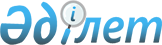 Қазақстан Республикасы Энергетика министрінің кейбір бұйрықтарының күші жойылды деп тану туралыҚазақстан Республикасы Энергетика министрінің 2016 жылғы 24 мамырдағы № 215 бұйрығы

      «Құқықтық актілер туралы» 2016 жылғы 6 сәуірдегі Қазақстан Республикасының Заңы 27-бабына және 50-бабының 2-тармағына сәйкес БҰЙЫРАМЫН:



      1. Осы бұйрыққа қосымшаға сәйкес Қазақстан Республикасы Энергетика министрінің кейбір бұйрықтарының күші жойылды деп танылсын.



      2. Қазақстан Республикасы Энергетика министрлігінің Климаттың өзгеруі жөніндегі департаменті:



      1) осы бұйрыққа қол қойылған күннен бастап бір апталық мерзімде оның көшірмесін Қазақстан Республикасы Әділет министрлігіне, «Әділет» ақпараттық-құқықтық жүйесіне, сондай-ақ Қазақстан Республикасы нормативтік құқықтық актілерінің Эталондық бақылау банкіне орналастыру үшін Қазақстан Республикасы Әділет министрлігінің «Республикалық құқықтық ақпарат орталығы» шаруашылық жүргізу құқығындағы республикалық мемлекеттік кәсіпорнына жіберуді;



      2) осы бұйрықты Қазақстан Республикасы Энергетика министрлігінің интернет-ресурсында орналастыруды қамтамасыз етсін.



      3. Осы бұйрық қол қойылған күнінен бастап қолданысқа енгізіледі.      Қазақстан Республикасының

      Энергетика министрі                               Қ. Бозымбаев«КЕЛІСІЛДІ»

Қазақстан Республикасының

Инвестициялар және даму министрі

_____________ Ә. Исекешев

2016 жылғы 31 мамыр«КЕЛІСІЛДІ»

Қазақстан Республикасының

Ұлттық экономика министрі

_____________ Қ. Бишімбаев

2016 жылғы 27 мамыр

Қазақстан Республикасы  

Энергетика министрінің  

2016 жылғы 24 мамырдағы 

№ 215 бұйрығына қосымша  

Қазақстан Республикасы Энергетика министрінің күші

жойылды деп танылған кейбір бұйрықтарының тізбесі

      1. «Верификацияны, валидацияны (детерминацияны) және парниктік газдарды түгендеу туралы есепті растауды жүзеге асыратын тәуелсіз ұйымдарды аккредиттеу қағидаларын бекіту туралы» Қазақстан Республикасы Энергетика министрінің 2015 жылғы 18 наурыздағы № 215 бұйрығы (Нормативтік құқықтық актілерді мемлекеттік тіркеу тізілімінде № 11061 болып тіркелген, 2015 жылғы 9 маусымда «Әділет» ақпараттық–құқықтық жүйесінде жарияланған);



      2. «Қоршаған ортаны қорғау саласындағы мемлекеттік көрсетілетін қызмет стандарттарын бекіту туралы» Қазақстан Республикасы Энергетика министрінің 2015 жылғы 23 сәуірдегі № 301 бұйрығының 1-тармағының 8) және 9) тармақшалары (Нормативтік құқықтық актілерді мемлекеттік тіркеу тізілімінде №11229 болып тіркелген, 2015 жылғы 3 тамызда «Әділет» ақпараттық-құқықтық жүйесінде жарияланған);



      3. «Қоршаған ортаны қорғау саласындағы мемлекеттік көрсетілетін қызметтер регламенттерін бекіту туралы» Қазақстан Республикасы Энергетика министрінің 2015 жылғы 22 мамырдағы № 369 бұйрығының 1-тармағының 6) және 8) тармақшалары (Нормативтік құқықтық актілерді мемлекеттік тіркеу тізілімінде №11565 болып тіркелген, 2015 жылғы 20 қазанда «Әділет» ақпараттық-құқықтық жүйесінде жарияланған);



      4. «Қоршаған ортаны қорғау саласындағы мемлекеттік көрсетілетін қызмет стандарттарын бекіту туралы» Қазақстан Республикасы Энергетика министрінің 2015 жылғы 23 сәуірдегі № 301 бұйрығына өзгерістер енгізу туралы» Қазақстан Республикасы Энергетика министрінің 2015 жылғы 13 қарашадағы № 641 бұйрығы (Нормативтік құқықтық актілерді мемлекеттік тіркеу тізілімінде № 12878 болып тіркелген, 2016 жылғы 27 қаңтарда «Әділет» ақпараттық–құқықтық жүйесінде жарияланған);



      5. «Қоршаған ортаны қорғау саласындағы мемлекеттік көрсетілетін қызметтер регламенттерін бекіту туралы» Қазақстан Республикасы Энергетика Министрінің 2015 жылғы 22 мамырдағы № 369 бұйрығына өзгерістер енгізу туралы» Қазақстан Республикасы Энергетика министрінің 2016 жылғы 21 қаңтардағы № 18 бұйрығы (Нормативтік құқықтық актілерді мемлекеттік тіркеу тізілімінде № 13156 болып тіркелген, 2016 жылғы 11 сәуірде «Әділет» ақпараттық–құқықтық жүйесінде жарияланған).
					© 2012. Қазақстан Республикасы Әділет министрлігінің «Қазақстан Республикасының Заңнама және құқықтық ақпарат институты» ШЖҚ РМК
				